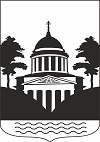 №20, среда, 29 декабря  2021 года В данном номере опубликованы следующие документы: 1. Распоряжение Администрации Любытинского муниципального района от 27.12.2021  №413-рг  О проведении публичных слушаний.2. Постановление Администрации Любытинского муниципального района от 29.12.2021  №1157 О проведении общественных обсуждений по проекту  внесения изменений в генеральный план Неболчского сельского поселения Любытинского муниципального района Новгородской областиРоссийская  ФедерацияНовгородская областьАдминистрация  Любытинского муниципального районаР А С П О Р Я Ж Е Н И Еот   27.12.2021     № 413-ргр.п.ЛюбытиноО проведении публичных слушанийВ соответствии со статьей 39 Градостроительного кодекса Российской Федерации, статьей 28 Федерального закона от 06 октября 2003 года    № 131-ФЗ «Об общих принципах организации местного самоуправления в Российской Федерации», с Правилами землепользования и застройки Любытинского сельского поселения, утвержденными решением Думы Любытинского муниципального района от 19.12.2019 № 330, на основании заявления Дунина К.Н. в целях упорядочения земельных отношений, соблюдения прав и законных интересов правообладателей земельных участков:                    1. Провести 17 января 2022 года в 17:00  публичные слушания по предоставлению разрешения на условно разрешенный вид использования образуемому земельному участку площадью 196 кв.м, расположенному по адресу: Новгородская область, Любытинский район, Любытинское сельское поселение, д.Симаниха, формируемому Дуниным К.Н. в зоне Ж.1-зона смешанной застройки индивидуальными жилыми домами, блокированными жилыми домами и малоэтажными многоквартирными жилыми домами не выше 3-х этажей, в соответствии с условно разрешенными видами использования земельных участков и объектов капитального строительства для вышеуказанной зоны -  « склады ».2. Местом проведения публичных слушаний определить: Новгородская область, Любытинский район, Любытинское сельское поселение, д. Симаниха (при въезде в деревню).                      3. Отделу архитектуры и градостроительства Администрации Любытинского муниципального района обеспечить размещение на официальном сайте Администрации Любытинского муниципального района и опубликовать в официальном печатном издании:- настоящего распоряжения не позднее 30.12.2021 г;- результаты публичных слушаний не позднее 21.01.2022 г.                    4. Установить, что мнения, рекомендации и предложения по вопросу предоставления разрешения на условно разрешенный вид использования земельного участка принимаются Администрацией Любытинского муниципального района с 30.12.2021 года по 17.01.2022 года по адресу: Новгородская область, Любытинский район, р.п. Любытино, ул.Советов, д.29, кабинет №4, в рабочие дни с 8:30 до 17:30, телефон (881668) 62-310 доб.6611.                    5.Ответственным за организацию и проведение публичных слушаний назначить заведующего отделом архитектуры и градостроительства Соловьеву М.А.           Глава муниципального           района                                                                        А.А.УстиновРоссийская  ФедерацияНовгородская областьАдминистрация  Любытинского муниципального районаП О С Т А Н О В Л Е Н И Еот  29.12.2021 № 1157р.п. ЛюбытиноО проведении общественных обсуждений по проекту  внесения изменений в генеральный план Неболчского сельского поселения Любытинского муниципального района Новгородской областиВ соответствии со статьей 28 Федерального закона от 6 октября 2003 года № 131-ФЗ «Об общих принципах организации местного самоуправления в Российской Федерации», Градостроительным Кодексом Российской Федерации, Администрация Любытинского муниципального района                         ПОСТАНОВЛЯЕТ: В целях информирования и учета мнения населения по вопросам градостроительной деятельности на территории муниципального образования Неболчское сельское поселение Любытинского муниципального района   Новгородской области  назначить проведение общественных обсуждений по проекту  внесения изменений в генеральный план Неболчского  сельского поселения  Любытинского муниципального района   Новгородской области (далее – Проект) (Приложение № 1).Установить срок проведения общественных обсуждений с 30 декабря 2021 года до 08 февраля 2022 года.Установить срок проведения экспозиции Проекта с 30 декабря 2021 года по 03 февраля 2022 года.Установить срок приема предложений и замечаний, касающихся Проекта, с  30 декабря 2021 года по 03 февраля 2022 года включительно, и способы их направления:- в письменной форме в адрес администрации Любытинского муниципального района, Новгородской области (Новгородская область, Любытинский муниципальный район, рп. Любытино, ул. Советов, д. 29, кабинет 4, e-mail: lubarhitektor@yandex.ru);- посредством официального сайта администрации Неболчского сельского поселения Любытинского муниципального района, Новгородской области: http://nebolchi-adm.ru/, официального сайта администрации Любытинского муниципального района, Новгородской области: http://lubytino.ru/;- путем записи в Журнале учета посетителей экспозиции Проекта.5. Назначить отдел архитектуры и градостроительства администрации Любытинского муниципального района ответственным  за  организацию и проведение общественных обсуждений.6. Отделу архитектуры и градостроительства администрации Любытинского муниципального района:6.1. Разместить оповещение о начале общественных обсуждений (Приложение №2) в информационно-телекоммуникационной сети «Интернет» на сайте http://nebolchi-adm.ru/ в разделе «Градостроительная документация», а также на сайте http://lubytino.ru/ в разделе «Гражданам» - «Публичные слушания»;6.2. Разместить  Проект в информационно-телекоммуникационной сети «Интернет» на сайте http://nebolchi-adm.ru/  в разделе «Градостроительная документация», а также на сайте  Любытинского муниципального района  http://lubytino.ru/ в разделе «Направления деятельности» - «Градостроительство и архитектура» - «Документы территориального планирования» - «Генеральный план»;6.3. Организовать экспозицию материалов, подлежащих рассмотрению на общественных обсуждениях в здании администрации Любытинского муниципального района, расположенного по адресу: Новгородская область, Любытинский муниципальный район, Любытинское сельское поселение, рп. Любытино, ул. Советов, д. 29, кабинет №4 (2 этаж) время работы – по будним дням с 08:30 до 17:30;6.4. Провести в период проведения экспозиции Проекта личное консультирование посетителей  14 января 2022 г. с 15:00 до 17:00 и дистанционное консультирование в будни с  30 декабря 2021 года по 03 февраля 2022 года с 12:00 до 13:00;6.5. Организовать учет предложений и замечаний общественных обсуждений для включения их в протокол и заключение о результатах;6.6. Подготовить протокол и заключение о результатах общественных обсуждений;6.7. Заключение о результатах общественных обсуждений опубликовать в бюллетене «Официальный вестник поселения» и разместить в информационно-телекоммуникационной сети «Интернет» на сайте http://nebolchi-adm.ru/, а также на сайте http://lubytino.ru/  в срок до 08 февраля 2022 года;6.8. Направить настоящее постановление в отдел архитектуры и градостроительства администрации Любытинского муниципального района.7.  Контроль за исполнением настоящего Постановления оставляю за собой.8. Опубликовать постановление в бюллетене «Официальный вестник» и разместить на официальном сайте Администрации муниципального района в информационно-телекоммуникационной сети «Интернет».                                  Глава                                  муниципального района                                 А. А. УстиновПриложение №1к постановлению администрации Любытинского муниципального районаНовгородской областиот «29» декабря 2021 года № 1157Проект  внесения изменений в генеральный план Неболчского сельского поселения Любытинского муниципального района   Новгородской области размещен на сайте Администрации Неболчского сельского поселения http://nebolchi-adm.ru/  в разделе («Градостроительная документация») ссылка: http://nebolchi-adm.ru/gradostroitel-naya-deyatel-nost.html, а также на сайте  Любытинского муниципального района  http://lubytino.ru/ в разделе («Направления деятельности» - «Градостроительство и архитектура» - «Документы территориального планирования» - «Генеральный план») ссылка: http://lubytino.ru/napravleniya-deyatelnosti/gradostroitelstvo-i-arkhitektura/dokumenty-territorialnogo-planirovaniya/generalnyy-plan/.Приложение №2к постановлению администрации Любытинского муниципального района от «29» декабря 2021 года № 1157Оповещение о проведении общественных обсужденийУчредитель:  Администрация Любытинского муниципального района  Главный редактор: А.А . Устинов    Распространяется бесплатно Адрес издателя: 174760, Новгородская область, п.Любытино, ул.Советов,д.29   Телефон: (881668) 6-23-11, 6-23-11                  Подписано в печать 29.12.2021г. На общественные обсуждения представлен Проект:На общественные обсуждения представлен Проект:На общественные обсуждения представлен Проект:На общественные обсуждения представлен Проект:На общественные обсуждения представлен Проект:На общественные обсуждения представлен Проект:На общественные обсуждения представлен Проект:На общественные обсуждения представлен Проект:внесения изменений в генеральный планвнесения изменений в генеральный планвнесения изменений в генеральный планвнесения изменений в генеральный планвнесения изменений в генеральный планвнесения изменений в генеральный планвнесения изменений в генеральный планвнесения изменений в генеральный планвнесения изменений в генеральный планвнесения изменений в генеральный планНеболчского сельского поселения, Любытинского муниципального района Новгородской областиНеболчского сельского поселения, Любытинского муниципального района Новгородской областиНеболчского сельского поселения, Любытинского муниципального района Новгородской областиНеболчского сельского поселения, Любытинского муниципального района Новгородской областиНеболчского сельского поселения, Любытинского муниципального района Новгородской областиНеболчского сельского поселения, Любытинского муниципального района Новгородской областиНеболчского сельского поселения, Любытинского муниципального района Новгородской областиНеболчского сельского поселения, Любытинского муниципального района Новгородской областиНеболчского сельского поселения, Любытинского муниципального района Новгородской областиНеболчского сельского поселения, Любытинского муниципального района Новгородской областиНеболчского сельского поселения, Любытинского муниципального района Новгородской областиНеболчского сельского поселения, Любытинского муниципального района Новгородской областиНеболчского сельского поселения, Любытинского муниципального района Новгородской областиНеболчского сельского поселения, Любытинского муниципального района Новгородской областиНеболчского сельского поселения, Любытинского муниципального района Новгородской областиНеболчского сельского поселения, Любытинского муниципального района Новгородской областиНеболчского сельского поселения, Любытинского муниципального района Новгородской областиНеболчского сельского поселения, Любытинского муниципального района Новгородской областиПеречень информационных материалов к Проекту:Перечень информационных материалов к Проекту:Перечень информационных материалов к Проекту:Перечень информационных материалов к Проекту:Перечень информационных материалов к Проекту:Перечень информационных материалов к Проекту:Перечень информационных материалов к Проекту:Перечень информационных материалов к Проекту:материалы по обоснованию (текстовая и графическая часть)материалы по обоснованию (текстовая и графическая часть)материалы по обоснованию (текстовая и графическая часть)материалы по обоснованию (текстовая и графическая часть)материалы по обоснованию (текстовая и графическая часть)материалы по обоснованию (текстовая и графическая часть)материалы по обоснованию (текстовая и графическая часть)материалы по обоснованию (текстовая и графическая часть)материалы по обоснованию (текстовая и графическая часть)материалы по обоснованию (текстовая и графическая часть)Сроки проведения общественных обсуждений:Сроки проведения общественных обсуждений:Сроки проведения общественных обсуждений:Сроки проведения общественных обсуждений:Сроки проведения общественных обсуждений:Сроки проведения общественных обсуждений:Сроки проведения общественных обсуждений:с 30 декабря 2021 по 08 февраля 2022 г.с 30 декабря 2021 по 08 февраля 2022 г.с 30 декабря 2021 по 08 февраля 2022 г.с 30 декабря 2021 по 08 февраля 2022 г.с 30 декабря 2021 по 08 февраля 2022 г.с 30 декабря 2021 по 08 февраля 2022 г.с 30 декабря 2021 по 08 февраля 2022 г.с 30 декабря 2021 по 08 февраля 2022 г.с 30 декабря 2021 по 08 февраля 2022 г.с 30 декабря 2021 по 08 февраля 2022 г.с 30 декабря 2021 по 08 февраля 2022 г.Организатор общественных обсуждений:Организатор общественных обсуждений:Организатор общественных обсуждений:Организатор общественных обсуждений:Организатор общественных обсуждений:Организатор общественных обсуждений:Организатор общественных обсуждений:Администрация Любытинского муниципального районаАдминистрация Любытинского муниципального районаАдминистрация Любытинского муниципального районаАдминистрация Любытинского муниципального районаАдминистрация Любытинского муниципального районаАдминистрация Любытинского муниципального районаАдминистрация Любытинского муниципального районаАдминистрация Любытинского муниципального районаАдминистрация Любытинского муниципального районаАдминистрация Любытинского муниципального районаАдминистрация Любытинского муниципального районаотдел архитектуры и градостроительстваотдел архитектуры и градостроительстваотдел архитектуры и градостроительстваотдел архитектуры и градостроительстваотдел архитектуры и градостроительстваотдел архитектуры и градостроительстваотдел архитектуры и градостроительстваотдел архитектуры и градостроительстваотдел архитектуры и градостроительстваотдел архитектуры и градостроительстваотдел архитектуры и градостроительстваС Проектом можно ознакомиться:С Проектом можно ознакомиться:С Проектом можно ознакомиться:С Проектом можно ознакомиться:С Проектом можно ознакомиться:С Проектом можно ознакомиться:С Проектом можно ознакомиться:С Проектом можно ознакомиться:С Проектом можно ознакомиться:С Проектом можно ознакомиться:С Проектом можно ознакомиться:С Проектом можно ознакомиться:С Проектом можно ознакомиться:С Проектом можно ознакомиться:С Проектом можно ознакомиться:С Проектом можно ознакомиться:С Проектом можно ознакомиться:С Проектом можно ознакомиться:на экспозиции по адресу: на экспозиции по адресу: на экспозиции по адресу: на экспозиции по адресу: рп. Любытино, ул. Советов, д. 29,  каб №4 (2 этаж)рп. Любытино, ул. Советов, д. 29,  каб №4 (2 этаж)рп. Любытино, ул. Советов, д. 29,  каб №4 (2 этаж)рп. Любытино, ул. Советов, д. 29,  каб №4 (2 этаж)рп. Любытино, ул. Советов, д. 29,  каб №4 (2 этаж)рп. Любытино, ул. Советов, д. 29,  каб №4 (2 этаж)рп. Любытино, ул. Советов, д. 29,  каб №4 (2 этаж)рп. Любытино, ул. Советов, д. 29,  каб №4 (2 этаж)рп. Любытино, ул. Советов, д. 29,  каб №4 (2 этаж)рп. Любытино, ул. Советов, д. 29,  каб №4 (2 этаж)рп. Любытино, ул. Советов, д. 29,  каб №4 (2 этаж)рп. Любытино, ул. Советов, д. 29,  каб №4 (2 этаж)рп. Любытино, ул. Советов, д. 29,  каб №4 (2 этаж)рп. Любытино, ул. Советов, д. 29,  каб №4 (2 этаж)на официальном сайте администрации Неболчского сельского поселения http://nebolchi-adm.ru/в разделе:на официальном сайте администрации Неболчского сельского поселения http://nebolchi-adm.ru/в разделе:на официальном сайте администрации Неболчского сельского поселения http://nebolchi-adm.ru/в разделе:на официальном сайте администрации Неболчского сельского поселения http://nebolchi-adm.ru/в разделе:на официальном сайте администрации Неболчского сельского поселения http://nebolchi-adm.ru/в разделе:на официальном сайте администрации Неболчского сельского поселения http://nebolchi-adm.ru/в разделе:на официальном сайте администрации Неболчского сельского поселения http://nebolchi-adm.ru/в разделе:на официальном сайте администрации Неболчского сельского поселения http://nebolchi-adm.ru/в разделе:на официальном сайте администрации Неболчского сельского поселения http://nebolchi-adm.ru/в разделе:на официальном сайте администрации Неболчского сельского поселения http://nebolchi-adm.ru/в разделе:на официальном сайте администрации Неболчского сельского поселения http://nebolchi-adm.ru/в разделе:на официальном сайте администрации Неболчского сельского поселения http://nebolchi-adm.ru/в разделе:на официальном сайте администрации Неболчского сельского поселения http://nebolchi-adm.ru/в разделе:на официальном сайте администрации Неболчского сельского поселения http://nebolchi-adm.ru/в разделе:на официальном сайте администрации Неболчского сельского поселения http://nebolchi-adm.ru/в разделе:на официальном сайте администрации Неболчского сельского поселения http://nebolchi-adm.ru/в разделе:на официальном сайте администрации Неболчского сельского поселения http://nebolchi-adm.ru/в разделе:на официальном сайте администрации Неболчского сельского поселения http://nebolchi-adm.ru/в разделе:«Градостроительная документация» на официальном сайте администрации Любытинского муниципального района http://lubytino.ru/в разделе:«Направления деятельности» - «Градостроительство и архитектура» - «Документы территориального планирования» - «Генеральный план»«Градостроительная документация» на официальном сайте администрации Любытинского муниципального района http://lubytino.ru/в разделе:«Направления деятельности» - «Градостроительство и архитектура» - «Документы территориального планирования» - «Генеральный план»«Градостроительная документация» на официальном сайте администрации Любытинского муниципального района http://lubytino.ru/в разделе:«Направления деятельности» - «Градостроительство и архитектура» - «Документы территориального планирования» - «Генеральный план»«Градостроительная документация» на официальном сайте администрации Любытинского муниципального района http://lubytino.ru/в разделе:«Направления деятельности» - «Градостроительство и архитектура» - «Документы территориального планирования» - «Генеральный план»«Градостроительная документация» на официальном сайте администрации Любытинского муниципального района http://lubytino.ru/в разделе:«Направления деятельности» - «Градостроительство и архитектура» - «Документы территориального планирования» - «Генеральный план»«Градостроительная документация» на официальном сайте администрации Любытинского муниципального района http://lubytino.ru/в разделе:«Направления деятельности» - «Градостроительство и архитектура» - «Документы территориального планирования» - «Генеральный план»«Градостроительная документация» на официальном сайте администрации Любытинского муниципального района http://lubytino.ru/в разделе:«Направления деятельности» - «Градостроительство и архитектура» - «Документы территориального планирования» - «Генеральный план»«Градостроительная документация» на официальном сайте администрации Любытинского муниципального района http://lubytino.ru/в разделе:«Направления деятельности» - «Градостроительство и архитектура» - «Документы территориального планирования» - «Генеральный план»«Градостроительная документация» на официальном сайте администрации Любытинского муниципального района http://lubytino.ru/в разделе:«Направления деятельности» - «Градостроительство и архитектура» - «Документы территориального планирования» - «Генеральный план»«Градостроительная документация» на официальном сайте администрации Любытинского муниципального района http://lubytino.ru/в разделе:«Направления деятельности» - «Градостроительство и архитектура» - «Документы территориального планирования» - «Генеральный план»«Градостроительная документация» на официальном сайте администрации Любытинского муниципального района http://lubytino.ru/в разделе:«Направления деятельности» - «Градостроительство и архитектура» - «Документы территориального планирования» - «Генеральный план»«Градостроительная документация» на официальном сайте администрации Любытинского муниципального района http://lubytino.ru/в разделе:«Направления деятельности» - «Градостроительство и архитектура» - «Документы территориального планирования» - «Генеральный план»«Градостроительная документация» на официальном сайте администрации Любытинского муниципального района http://lubytino.ru/в разделе:«Направления деятельности» - «Градостроительство и архитектура» - «Документы территориального планирования» - «Генеральный план»«Градостроительная документация» на официальном сайте администрации Любытинского муниципального района http://lubytino.ru/в разделе:«Направления деятельности» - «Градостроительство и архитектура» - «Документы территориального планирования» - «Генеральный план»«Градостроительная документация» на официальном сайте администрации Любытинского муниципального района http://lubytino.ru/в разделе:«Направления деятельности» - «Градостроительство и архитектура» - «Документы территориального планирования» - «Генеральный план»«Градостроительная документация» на официальном сайте администрации Любытинского муниципального района http://lubytino.ru/в разделе:«Направления деятельности» - «Градостроительство и архитектура» - «Документы территориального планирования» - «Генеральный план»«Градостроительная документация» на официальном сайте администрации Любытинского муниципального района http://lubytino.ru/в разделе:«Направления деятельности» - «Градостроительство и архитектура» - «Документы территориального планирования» - «Генеральный план»«Градостроительная документация» на официальном сайте администрации Любытинского муниципального района http://lubytino.ru/в разделе:«Направления деятельности» - «Градостроительство и архитектура» - «Документы территориального планирования» - «Генеральный план»Экспозиция Проекта открытаЭкспозиция Проекта открытаЭкспозиция Проекта открытаЭкспозиция Проекта открытаЭкспозиция Проекта открытаЭкспозиция Проекта открытаЭкспозиция Проекта открытаЭкспозиция Проекта открытаЭкспозиция Проекта открытаЭкспозиция Проекта открытаЭкспозиция Проекта открытаЭкспозиция Проекта открытаЭкспозиция Проекта открытаЭкспозиция Проекта открытаЭкспозиция Проекта открытаЭкспозиция Проекта открытаЭкспозиция Проекта открытаЭкспозиция Проекта открытабуднибудни30 декабря 2021 – 03 февраля  2022 г.30 декабря 2021 – 03 февраля  2022 г.30 декабря 2021 – 03 февраля  2022 г.30 декабря 2021 – 03 февраля  2022 г.30 декабря 2021 – 03 февраля  2022 г.08:30-17:3008:30-17:3008:30-17:30(день)(день)(дата)(дата)(дата)(дата)(дата)(время)(время)(время)Консультирование осуществляет:Консультирование осуществляет:Консультирование осуществляет:Консультирование осуществляет:Консультирование осуществляет:отдел архитектуры и градостроительстваотдел архитектуры и градостроительстваотдел архитектуры и градостроительстваотдел архитектуры и градостроительстваотдел архитектуры и градостроительстваотдел архитектуры и градостроительстваотдел архитектуры и градостроительстваотдел архитектуры и градостроительстваотдел архитектуры и градостроительстваотдел архитектуры и градостроительстваотдел архитектуры и градостроительстваотдел архитектуры и градостроительстваотдел архитектуры и градостроительстваЛичное консультирование проводитсяЛичное консультирование проводитсяЛичное консультирование проводитсяЛичное консультирование проводитсяЛичное консультирование проводитсяЛичное консультирование проводитсяЛичное консультирование проводитсяЛичное консультирование проводитсяЛичное консультирование проводитсяЛичное консультирование проводитсяЛичное консультирование проводитсяЛичное консультирование проводитсяЛичное консультирование проводитсяЛичное консультирование проводитсяЛичное консультирование проводитсяЛичное консультирование проводитсяЛичное консультирование проводитсяЛичное консультирование проводитсяпонедельникпонедельник14  января 2022 г.14  января 2022 г.14  января 2022 г.15:00-17:0015:00-17:00(день)(день)(дата)(дата)(дата)(время)(время)Дистанционное консультирование по номеру телефона: 8816(68) 62 – 310, доб. 6635, 8816 (68) 62 – 310, доб. 6634Дистанционное консультирование по номеру телефона: 8816(68) 62 – 310, доб. 6635, 8816 (68) 62 – 310, доб. 6634Дистанционное консультирование по номеру телефона: 8816(68) 62 – 310, доб. 6635, 8816 (68) 62 – 310, доб. 6634Дистанционное консультирование по номеру телефона: 8816(68) 62 – 310, доб. 6635, 8816 (68) 62 – 310, доб. 6634Дистанционное консультирование по номеру телефона: 8816(68) 62 – 310, доб. 6635, 8816 (68) 62 – 310, доб. 6634Дистанционное консультирование по номеру телефона: 8816(68) 62 – 310, доб. 6635, 8816 (68) 62 – 310, доб. 6634Дистанционное консультирование по номеру телефона: 8816(68) 62 – 310, доб. 6635, 8816 (68) 62 – 310, доб. 6634Дистанционное консультирование по номеру телефона: 8816(68) 62 – 310, доб. 6635, 8816 (68) 62 – 310, доб. 6634Дистанционное консультирование по номеру телефона: 8816(68) 62 – 310, доб. 6635, 8816 (68) 62 – 310, доб. 6634Дистанционное консультирование по номеру телефона: 8816(68) 62 – 310, доб. 6635, 8816 (68) 62 – 310, доб. 6634Дистанционное консультирование по номеру телефона: 8816(68) 62 – 310, доб. 6635, 8816 (68) 62 – 310, доб. 6634Дистанционное консультирование по номеру телефона: 8816(68) 62 – 310, доб. 6635, 8816 (68) 62 – 310, доб. 6634Дистанционное консультирование по номеру телефона: 8816(68) 62 – 310, доб. 6635, 8816 (68) 62 – 310, доб. 6634Дистанционное консультирование по номеру телефона: 8816(68) 62 – 310, доб. 6635, 8816 (68) 62 – 310, доб. 6634Дистанционное консультирование по номеру телефона: 8816(68) 62 – 310, доб. 6635, 8816 (68) 62 – 310, доб. 6634Дистанционное консультирование по номеру телефона: 8816(68) 62 – 310, доб. 6635, 8816 (68) 62 – 310, доб. 6634Дистанционное консультирование по номеру телефона: 8816(68) 62 – 310, доб. 6635, 8816 (68) 62 – 310, доб. 6634Дистанционное консультирование по номеру телефона: 8816(68) 62 – 310, доб. 6635, 8816 (68) 62 – 310, доб. 6634будни30 декабря 2021 – 03 февраля  2022 г.30 декабря 2021 – 03 февраля  2022 г.30 декабря 2021 – 03 февраля  2022 г.30 декабря 2021 – 03 февраля  2022 г.12:00-13:0012:00-13:0012:00-13:0012:00-13:00(день)(дата)(дата)(дата)(дата)(время)(время)(время)(время)           Участники общественных обсуждений имеют право представить по Проекту свои предложения и замечания:           Участники общественных обсуждений имеют право представить по Проекту свои предложения и замечания:           Участники общественных обсуждений имеют право представить по Проекту свои предложения и замечания:           Участники общественных обсуждений имеют право представить по Проекту свои предложения и замечания:           Участники общественных обсуждений имеют право представить по Проекту свои предложения и замечания:           Участники общественных обсуждений имеют право представить по Проекту свои предложения и замечания:           Участники общественных обсуждений имеют право представить по Проекту свои предложения и замечания:           Участники общественных обсуждений имеют право представить по Проекту свои предложения и замечания:           Участники общественных обсуждений имеют право представить по Проекту свои предложения и замечания:           Участники общественных обсуждений имеют право представить по Проекту свои предложения и замечания:           Участники общественных обсуждений имеют право представить по Проекту свои предложения и замечания:           Участники общественных обсуждений имеют право представить по Проекту свои предложения и замечания:           Участники общественных обсуждений имеют право представить по Проекту свои предложения и замечания:           Участники общественных обсуждений имеют право представить по Проекту свои предложения и замечания:           Участники общественных обсуждений имеют право представить по Проекту свои предложения и замечания:           Участники общественных обсуждений имеют право представить по Проекту свои предложения и замечания:           Участники общественных обсуждений имеют право представить по Проекту свои предложения и замечания:           Участники общественных обсуждений имеют право представить по Проекту свои предложения и замечания:посредством официального сайта администрации  Неболчского сельского поселения (http://nebolchi-adm.ru/), а также официального сайта администрации Любытинского муниципального района  (http://lubytino.ru/);в письменной форме в адрес администрации  Любытинского муниципального района (Новгородская область, Любытинский муниципальный район, рп. Любытино, ул. Советов, д. 29, кабинет 4, e-mail: lubarhitektor@yandex.ru);путем записи в Журнале учета посетителей экспозиции проекта, подлежащего рассмотрению на общественных обсуждениях.Участник общественных обсуждений в целях идентификации представляет сведения о себе:-физические лица: фамилию, имя, отчество (при наличии), дату рождения, адрес места жительства (регистрации);-юридические лица: наименование, основной государственный регистрационный номер, место нахождения и адрес;Участники общественных обсуждений указывают в своих предложениях и замечаниях по Проекту информацию о земельных участках и (или) расположенных на них объектах капитального строительства и (или) помещениях (вид права, кадастровый номер, местоположение, площадь) и предоставляют сведения из Единого государственного реестра недвижимости и иные документы, устанавливающие или удостоверяющие их права на такие земельные участки, объекты капитального строительства, помещения, являющиеся частью указанных объектов капитального строительства.Предложения и замечания  регистрируются в кабинете 4 администрации Любытинского муниципального района.посредством официального сайта администрации  Неболчского сельского поселения (http://nebolchi-adm.ru/), а также официального сайта администрации Любытинского муниципального района  (http://lubytino.ru/);в письменной форме в адрес администрации  Любытинского муниципального района (Новгородская область, Любытинский муниципальный район, рп. Любытино, ул. Советов, д. 29, кабинет 4, e-mail: lubarhitektor@yandex.ru);путем записи в Журнале учета посетителей экспозиции проекта, подлежащего рассмотрению на общественных обсуждениях.Участник общественных обсуждений в целях идентификации представляет сведения о себе:-физические лица: фамилию, имя, отчество (при наличии), дату рождения, адрес места жительства (регистрации);-юридические лица: наименование, основной государственный регистрационный номер, место нахождения и адрес;Участники общественных обсуждений указывают в своих предложениях и замечаниях по Проекту информацию о земельных участках и (или) расположенных на них объектах капитального строительства и (или) помещениях (вид права, кадастровый номер, местоположение, площадь) и предоставляют сведения из Единого государственного реестра недвижимости и иные документы, устанавливающие или удостоверяющие их права на такие земельные участки, объекты капитального строительства, помещения, являющиеся частью указанных объектов капитального строительства.Предложения и замечания  регистрируются в кабинете 4 администрации Любытинского муниципального района.посредством официального сайта администрации  Неболчского сельского поселения (http://nebolchi-adm.ru/), а также официального сайта администрации Любытинского муниципального района  (http://lubytino.ru/);в письменной форме в адрес администрации  Любытинского муниципального района (Новгородская область, Любытинский муниципальный район, рп. Любытино, ул. Советов, д. 29, кабинет 4, e-mail: lubarhitektor@yandex.ru);путем записи в Журнале учета посетителей экспозиции проекта, подлежащего рассмотрению на общественных обсуждениях.Участник общественных обсуждений в целях идентификации представляет сведения о себе:-физические лица: фамилию, имя, отчество (при наличии), дату рождения, адрес места жительства (регистрации);-юридические лица: наименование, основной государственный регистрационный номер, место нахождения и адрес;Участники общественных обсуждений указывают в своих предложениях и замечаниях по Проекту информацию о земельных участках и (или) расположенных на них объектах капитального строительства и (или) помещениях (вид права, кадастровый номер, местоположение, площадь) и предоставляют сведения из Единого государственного реестра недвижимости и иные документы, устанавливающие или удостоверяющие их права на такие земельные участки, объекты капитального строительства, помещения, являющиеся частью указанных объектов капитального строительства.Предложения и замечания  регистрируются в кабинете 4 администрации Любытинского муниципального района.посредством официального сайта администрации  Неболчского сельского поселения (http://nebolchi-adm.ru/), а также официального сайта администрации Любытинского муниципального района  (http://lubytino.ru/);в письменной форме в адрес администрации  Любытинского муниципального района (Новгородская область, Любытинский муниципальный район, рп. Любытино, ул. Советов, д. 29, кабинет 4, e-mail: lubarhitektor@yandex.ru);путем записи в Журнале учета посетителей экспозиции проекта, подлежащего рассмотрению на общественных обсуждениях.Участник общественных обсуждений в целях идентификации представляет сведения о себе:-физические лица: фамилию, имя, отчество (при наличии), дату рождения, адрес места жительства (регистрации);-юридические лица: наименование, основной государственный регистрационный номер, место нахождения и адрес;Участники общественных обсуждений указывают в своих предложениях и замечаниях по Проекту информацию о земельных участках и (или) расположенных на них объектах капитального строительства и (или) помещениях (вид права, кадастровый номер, местоположение, площадь) и предоставляют сведения из Единого государственного реестра недвижимости и иные документы, устанавливающие или удостоверяющие их права на такие земельные участки, объекты капитального строительства, помещения, являющиеся частью указанных объектов капитального строительства.Предложения и замечания  регистрируются в кабинете 4 администрации Любытинского муниципального района.посредством официального сайта администрации  Неболчского сельского поселения (http://nebolchi-adm.ru/), а также официального сайта администрации Любытинского муниципального района  (http://lubytino.ru/);в письменной форме в адрес администрации  Любытинского муниципального района (Новгородская область, Любытинский муниципальный район, рп. Любытино, ул. Советов, д. 29, кабинет 4, e-mail: lubarhitektor@yandex.ru);путем записи в Журнале учета посетителей экспозиции проекта, подлежащего рассмотрению на общественных обсуждениях.Участник общественных обсуждений в целях идентификации представляет сведения о себе:-физические лица: фамилию, имя, отчество (при наличии), дату рождения, адрес места жительства (регистрации);-юридические лица: наименование, основной государственный регистрационный номер, место нахождения и адрес;Участники общественных обсуждений указывают в своих предложениях и замечаниях по Проекту информацию о земельных участках и (или) расположенных на них объектах капитального строительства и (или) помещениях (вид права, кадастровый номер, местоположение, площадь) и предоставляют сведения из Единого государственного реестра недвижимости и иные документы, устанавливающие или удостоверяющие их права на такие земельные участки, объекты капитального строительства, помещения, являющиеся частью указанных объектов капитального строительства.Предложения и замечания  регистрируются в кабинете 4 администрации Любытинского муниципального района.посредством официального сайта администрации  Неболчского сельского поселения (http://nebolchi-adm.ru/), а также официального сайта администрации Любытинского муниципального района  (http://lubytino.ru/);в письменной форме в адрес администрации  Любытинского муниципального района (Новгородская область, Любытинский муниципальный район, рп. Любытино, ул. Советов, д. 29, кабинет 4, e-mail: lubarhitektor@yandex.ru);путем записи в Журнале учета посетителей экспозиции проекта, подлежащего рассмотрению на общественных обсуждениях.Участник общественных обсуждений в целях идентификации представляет сведения о себе:-физические лица: фамилию, имя, отчество (при наличии), дату рождения, адрес места жительства (регистрации);-юридические лица: наименование, основной государственный регистрационный номер, место нахождения и адрес;Участники общественных обсуждений указывают в своих предложениях и замечаниях по Проекту информацию о земельных участках и (или) расположенных на них объектах капитального строительства и (или) помещениях (вид права, кадастровый номер, местоположение, площадь) и предоставляют сведения из Единого государственного реестра недвижимости и иные документы, устанавливающие или удостоверяющие их права на такие земельные участки, объекты капитального строительства, помещения, являющиеся частью указанных объектов капитального строительства.Предложения и замечания  регистрируются в кабинете 4 администрации Любытинского муниципального района.посредством официального сайта администрации  Неболчского сельского поселения (http://nebolchi-adm.ru/), а также официального сайта администрации Любытинского муниципального района  (http://lubytino.ru/);в письменной форме в адрес администрации  Любытинского муниципального района (Новгородская область, Любытинский муниципальный район, рп. Любытино, ул. Советов, д. 29, кабинет 4, e-mail: lubarhitektor@yandex.ru);путем записи в Журнале учета посетителей экспозиции проекта, подлежащего рассмотрению на общественных обсуждениях.Участник общественных обсуждений в целях идентификации представляет сведения о себе:-физические лица: фамилию, имя, отчество (при наличии), дату рождения, адрес места жительства (регистрации);-юридические лица: наименование, основной государственный регистрационный номер, место нахождения и адрес;Участники общественных обсуждений указывают в своих предложениях и замечаниях по Проекту информацию о земельных участках и (или) расположенных на них объектах капитального строительства и (или) помещениях (вид права, кадастровый номер, местоположение, площадь) и предоставляют сведения из Единого государственного реестра недвижимости и иные документы, устанавливающие или удостоверяющие их права на такие земельные участки, объекты капитального строительства, помещения, являющиеся частью указанных объектов капитального строительства.Предложения и замечания  регистрируются в кабинете 4 администрации Любытинского муниципального района.посредством официального сайта администрации  Неболчского сельского поселения (http://nebolchi-adm.ru/), а также официального сайта администрации Любытинского муниципального района  (http://lubytino.ru/);в письменной форме в адрес администрации  Любытинского муниципального района (Новгородская область, Любытинский муниципальный район, рп. Любытино, ул. Советов, д. 29, кабинет 4, e-mail: lubarhitektor@yandex.ru);путем записи в Журнале учета посетителей экспозиции проекта, подлежащего рассмотрению на общественных обсуждениях.Участник общественных обсуждений в целях идентификации представляет сведения о себе:-физические лица: фамилию, имя, отчество (при наличии), дату рождения, адрес места жительства (регистрации);-юридические лица: наименование, основной государственный регистрационный номер, место нахождения и адрес;Участники общественных обсуждений указывают в своих предложениях и замечаниях по Проекту информацию о земельных участках и (или) расположенных на них объектах капитального строительства и (или) помещениях (вид права, кадастровый номер, местоположение, площадь) и предоставляют сведения из Единого государственного реестра недвижимости и иные документы, устанавливающие или удостоверяющие их права на такие земельные участки, объекты капитального строительства, помещения, являющиеся частью указанных объектов капитального строительства.Предложения и замечания  регистрируются в кабинете 4 администрации Любытинского муниципального района.посредством официального сайта администрации  Неболчского сельского поселения (http://nebolchi-adm.ru/), а также официального сайта администрации Любытинского муниципального района  (http://lubytino.ru/);в письменной форме в адрес администрации  Любытинского муниципального района (Новгородская область, Любытинский муниципальный район, рп. Любытино, ул. Советов, д. 29, кабинет 4, e-mail: lubarhitektor@yandex.ru);путем записи в Журнале учета посетителей экспозиции проекта, подлежащего рассмотрению на общественных обсуждениях.Участник общественных обсуждений в целях идентификации представляет сведения о себе:-физические лица: фамилию, имя, отчество (при наличии), дату рождения, адрес места жительства (регистрации);-юридические лица: наименование, основной государственный регистрационный номер, место нахождения и адрес;Участники общественных обсуждений указывают в своих предложениях и замечаниях по Проекту информацию о земельных участках и (или) расположенных на них объектах капитального строительства и (или) помещениях (вид права, кадастровый номер, местоположение, площадь) и предоставляют сведения из Единого государственного реестра недвижимости и иные документы, устанавливающие или удостоверяющие их права на такие земельные участки, объекты капитального строительства, помещения, являющиеся частью указанных объектов капитального строительства.Предложения и замечания  регистрируются в кабинете 4 администрации Любытинского муниципального района.посредством официального сайта администрации  Неболчского сельского поселения (http://nebolchi-adm.ru/), а также официального сайта администрации Любытинского муниципального района  (http://lubytino.ru/);в письменной форме в адрес администрации  Любытинского муниципального района (Новгородская область, Любытинский муниципальный район, рп. Любытино, ул. Советов, д. 29, кабинет 4, e-mail: lubarhitektor@yandex.ru);путем записи в Журнале учета посетителей экспозиции проекта, подлежащего рассмотрению на общественных обсуждениях.Участник общественных обсуждений в целях идентификации представляет сведения о себе:-физические лица: фамилию, имя, отчество (при наличии), дату рождения, адрес места жительства (регистрации);-юридические лица: наименование, основной государственный регистрационный номер, место нахождения и адрес;Участники общественных обсуждений указывают в своих предложениях и замечаниях по Проекту информацию о земельных участках и (или) расположенных на них объектах капитального строительства и (или) помещениях (вид права, кадастровый номер, местоположение, площадь) и предоставляют сведения из Единого государственного реестра недвижимости и иные документы, устанавливающие или удостоверяющие их права на такие земельные участки, объекты капитального строительства, помещения, являющиеся частью указанных объектов капитального строительства.Предложения и замечания  регистрируются в кабинете 4 администрации Любытинского муниципального района.посредством официального сайта администрации  Неболчского сельского поселения (http://nebolchi-adm.ru/), а также официального сайта администрации Любытинского муниципального района  (http://lubytino.ru/);в письменной форме в адрес администрации  Любытинского муниципального района (Новгородская область, Любытинский муниципальный район, рп. Любытино, ул. Советов, д. 29, кабинет 4, e-mail: lubarhitektor@yandex.ru);путем записи в Журнале учета посетителей экспозиции проекта, подлежащего рассмотрению на общественных обсуждениях.Участник общественных обсуждений в целях идентификации представляет сведения о себе:-физические лица: фамилию, имя, отчество (при наличии), дату рождения, адрес места жительства (регистрации);-юридические лица: наименование, основной государственный регистрационный номер, место нахождения и адрес;Участники общественных обсуждений указывают в своих предложениях и замечаниях по Проекту информацию о земельных участках и (или) расположенных на них объектах капитального строительства и (или) помещениях (вид права, кадастровый номер, местоположение, площадь) и предоставляют сведения из Единого государственного реестра недвижимости и иные документы, устанавливающие или удостоверяющие их права на такие земельные участки, объекты капитального строительства, помещения, являющиеся частью указанных объектов капитального строительства.Предложения и замечания  регистрируются в кабинете 4 администрации Любытинского муниципального района.посредством официального сайта администрации  Неболчского сельского поселения (http://nebolchi-adm.ru/), а также официального сайта администрации Любытинского муниципального района  (http://lubytino.ru/);в письменной форме в адрес администрации  Любытинского муниципального района (Новгородская область, Любытинский муниципальный район, рп. Любытино, ул. Советов, д. 29, кабинет 4, e-mail: lubarhitektor@yandex.ru);путем записи в Журнале учета посетителей экспозиции проекта, подлежащего рассмотрению на общественных обсуждениях.Участник общественных обсуждений в целях идентификации представляет сведения о себе:-физические лица: фамилию, имя, отчество (при наличии), дату рождения, адрес места жительства (регистрации);-юридические лица: наименование, основной государственный регистрационный номер, место нахождения и адрес;Участники общественных обсуждений указывают в своих предложениях и замечаниях по Проекту информацию о земельных участках и (или) расположенных на них объектах капитального строительства и (или) помещениях (вид права, кадастровый номер, местоположение, площадь) и предоставляют сведения из Единого государственного реестра недвижимости и иные документы, устанавливающие или удостоверяющие их права на такие земельные участки, объекты капитального строительства, помещения, являющиеся частью указанных объектов капитального строительства.Предложения и замечания  регистрируются в кабинете 4 администрации Любытинского муниципального района.посредством официального сайта администрации  Неболчского сельского поселения (http://nebolchi-adm.ru/), а также официального сайта администрации Любытинского муниципального района  (http://lubytino.ru/);в письменной форме в адрес администрации  Любытинского муниципального района (Новгородская область, Любытинский муниципальный район, рп. Любытино, ул. Советов, д. 29, кабинет 4, e-mail: lubarhitektor@yandex.ru);путем записи в Журнале учета посетителей экспозиции проекта, подлежащего рассмотрению на общественных обсуждениях.Участник общественных обсуждений в целях идентификации представляет сведения о себе:-физические лица: фамилию, имя, отчество (при наличии), дату рождения, адрес места жительства (регистрации);-юридические лица: наименование, основной государственный регистрационный номер, место нахождения и адрес;Участники общественных обсуждений указывают в своих предложениях и замечаниях по Проекту информацию о земельных участках и (или) расположенных на них объектах капитального строительства и (или) помещениях (вид права, кадастровый номер, местоположение, площадь) и предоставляют сведения из Единого государственного реестра недвижимости и иные документы, устанавливающие или удостоверяющие их права на такие земельные участки, объекты капитального строительства, помещения, являющиеся частью указанных объектов капитального строительства.Предложения и замечания  регистрируются в кабинете 4 администрации Любытинского муниципального района.посредством официального сайта администрации  Неболчского сельского поселения (http://nebolchi-adm.ru/), а также официального сайта администрации Любытинского муниципального района  (http://lubytino.ru/);в письменной форме в адрес администрации  Любытинского муниципального района (Новгородская область, Любытинский муниципальный район, рп. Любытино, ул. Советов, д. 29, кабинет 4, e-mail: lubarhitektor@yandex.ru);путем записи в Журнале учета посетителей экспозиции проекта, подлежащего рассмотрению на общественных обсуждениях.Участник общественных обсуждений в целях идентификации представляет сведения о себе:-физические лица: фамилию, имя, отчество (при наличии), дату рождения, адрес места жительства (регистрации);-юридические лица: наименование, основной государственный регистрационный номер, место нахождения и адрес;Участники общественных обсуждений указывают в своих предложениях и замечаниях по Проекту информацию о земельных участках и (или) расположенных на них объектах капитального строительства и (или) помещениях (вид права, кадастровый номер, местоположение, площадь) и предоставляют сведения из Единого государственного реестра недвижимости и иные документы, устанавливающие или удостоверяющие их права на такие земельные участки, объекты капитального строительства, помещения, являющиеся частью указанных объектов капитального строительства.Предложения и замечания  регистрируются в кабинете 4 администрации Любытинского муниципального района.посредством официального сайта администрации  Неболчского сельского поселения (http://nebolchi-adm.ru/), а также официального сайта администрации Любытинского муниципального района  (http://lubytino.ru/);в письменной форме в адрес администрации  Любытинского муниципального района (Новгородская область, Любытинский муниципальный район, рп. Любытино, ул. Советов, д. 29, кабинет 4, e-mail: lubarhitektor@yandex.ru);путем записи в Журнале учета посетителей экспозиции проекта, подлежащего рассмотрению на общественных обсуждениях.Участник общественных обсуждений в целях идентификации представляет сведения о себе:-физические лица: фамилию, имя, отчество (при наличии), дату рождения, адрес места жительства (регистрации);-юридические лица: наименование, основной государственный регистрационный номер, место нахождения и адрес;Участники общественных обсуждений указывают в своих предложениях и замечаниях по Проекту информацию о земельных участках и (или) расположенных на них объектах капитального строительства и (или) помещениях (вид права, кадастровый номер, местоположение, площадь) и предоставляют сведения из Единого государственного реестра недвижимости и иные документы, устанавливающие или удостоверяющие их права на такие земельные участки, объекты капитального строительства, помещения, являющиеся частью указанных объектов капитального строительства.Предложения и замечания  регистрируются в кабинете 4 администрации Любытинского муниципального района.посредством официального сайта администрации  Неболчского сельского поселения (http://nebolchi-adm.ru/), а также официального сайта администрации Любытинского муниципального района  (http://lubytino.ru/);в письменной форме в адрес администрации  Любытинского муниципального района (Новгородская область, Любытинский муниципальный район, рп. Любытино, ул. Советов, д. 29, кабинет 4, e-mail: lubarhitektor@yandex.ru);путем записи в Журнале учета посетителей экспозиции проекта, подлежащего рассмотрению на общественных обсуждениях.Участник общественных обсуждений в целях идентификации представляет сведения о себе:-физические лица: фамилию, имя, отчество (при наличии), дату рождения, адрес места жительства (регистрации);-юридические лица: наименование, основной государственный регистрационный номер, место нахождения и адрес;Участники общественных обсуждений указывают в своих предложениях и замечаниях по Проекту информацию о земельных участках и (или) расположенных на них объектах капитального строительства и (или) помещениях (вид права, кадастровый номер, местоположение, площадь) и предоставляют сведения из Единого государственного реестра недвижимости и иные документы, устанавливающие или удостоверяющие их права на такие земельные участки, объекты капитального строительства, помещения, являющиеся частью указанных объектов капитального строительства.Предложения и замечания  регистрируются в кабинете 4 администрации Любытинского муниципального района.посредством официального сайта администрации  Неболчского сельского поселения (http://nebolchi-adm.ru/), а также официального сайта администрации Любытинского муниципального района  (http://lubytino.ru/);в письменной форме в адрес администрации  Любытинского муниципального района (Новгородская область, Любытинский муниципальный район, рп. Любытино, ул. Советов, д. 29, кабинет 4, e-mail: lubarhitektor@yandex.ru);путем записи в Журнале учета посетителей экспозиции проекта, подлежащего рассмотрению на общественных обсуждениях.Участник общественных обсуждений в целях идентификации представляет сведения о себе:-физические лица: фамилию, имя, отчество (при наличии), дату рождения, адрес места жительства (регистрации);-юридические лица: наименование, основной государственный регистрационный номер, место нахождения и адрес;Участники общественных обсуждений указывают в своих предложениях и замечаниях по Проекту информацию о земельных участках и (или) расположенных на них объектах капитального строительства и (или) помещениях (вид права, кадастровый номер, местоположение, площадь) и предоставляют сведения из Единого государственного реестра недвижимости и иные документы, устанавливающие или удостоверяющие их права на такие земельные участки, объекты капитального строительства, помещения, являющиеся частью указанных объектов капитального строительства.Предложения и замечания  регистрируются в кабинете 4 администрации Любытинского муниципального района.посредством официального сайта администрации  Неболчского сельского поселения (http://nebolchi-adm.ru/), а также официального сайта администрации Любытинского муниципального района  (http://lubytino.ru/);в письменной форме в адрес администрации  Любытинского муниципального района (Новгородская область, Любытинский муниципальный район, рп. Любытино, ул. Советов, д. 29, кабинет 4, e-mail: lubarhitektor@yandex.ru);путем записи в Журнале учета посетителей экспозиции проекта, подлежащего рассмотрению на общественных обсуждениях.Участник общественных обсуждений в целях идентификации представляет сведения о себе:-физические лица: фамилию, имя, отчество (при наличии), дату рождения, адрес места жительства (регистрации);-юридические лица: наименование, основной государственный регистрационный номер, место нахождения и адрес;Участники общественных обсуждений указывают в своих предложениях и замечаниях по Проекту информацию о земельных участках и (или) расположенных на них объектах капитального строительства и (или) помещениях (вид права, кадастровый номер, местоположение, площадь) и предоставляют сведения из Единого государственного реестра недвижимости и иные документы, устанавливающие или удостоверяющие их права на такие земельные участки, объекты капитального строительства, помещения, являющиеся частью указанных объектов капитального строительства.Предложения и замечания  регистрируются в кабинете 4 администрации Любытинского муниципального района.Срок приема обращений участников общественных обсуждений:с 30  декабря  2021 г. по 03 февраля 2022 г.Срок приема обращений участников общественных обсуждений:с 30  декабря  2021 г. по 03 февраля 2022 г.Срок приема обращений участников общественных обсуждений:с 30  декабря  2021 г. по 03 февраля 2022 г.Срок приема обращений участников общественных обсуждений:с 30  декабря  2021 г. по 03 февраля 2022 г.Срок приема обращений участников общественных обсуждений:с 30  декабря  2021 г. по 03 февраля 2022 г.Срок приема обращений участников общественных обсуждений:с 30  декабря  2021 г. по 03 февраля 2022 г.Срок приема обращений участников общественных обсуждений:с 30  декабря  2021 г. по 03 февраля 2022 г.Срок приема обращений участников общественных обсуждений:с 30  декабря  2021 г. по 03 февраля 2022 г.Срок приема обращений участников общественных обсуждений:с 30  декабря  2021 г. по 03 февраля 2022 г.Срок приема обращений участников общественных обсуждений:с 30  декабря  2021 г. по 03 февраля 2022 г.Срок приема обращений участников общественных обсуждений:с 30  декабря  2021 г. по 03 февраля 2022 г.Срок приема обращений участников общественных обсуждений:с 30  декабря  2021 г. по 03 февраля 2022 г.Срок приема обращений участников общественных обсуждений:с 30  декабря  2021 г. по 03 февраля 2022 г.Срок приема обращений участников общественных обсуждений:с 30  декабря  2021 г. по 03 февраля 2022 г.Срок приема обращений участников общественных обсуждений:с 30  декабря  2021 г. по 03 февраля 2022 г.Срок приема обращений участников общественных обсуждений:с 30  декабря  2021 г. по 03 февраля 2022 г.Срок приема обращений участников общественных обсуждений:с 30  декабря  2021 г. по 03 февраля 2022 г.Срок приема обращений участников общественных обсуждений:с 30  декабря  2021 г. по 03 февраля 2022 г.Контактные телефоны организатора общественных обсуждений:8816(68) 62 – 310, доб. 6635,   8816 (68) 62 – 310, доб. 6634Контактные телефоны организатора общественных обсуждений:8816(68) 62 – 310, доб. 6635,   8816 (68) 62 – 310, доб. 6634Контактные телефоны организатора общественных обсуждений:8816(68) 62 – 310, доб. 6635,   8816 (68) 62 – 310, доб. 6634Контактные телефоны организатора общественных обсуждений:8816(68) 62 – 310, доб. 6635,   8816 (68) 62 – 310, доб. 6634Контактные телефоны организатора общественных обсуждений:8816(68) 62 – 310, доб. 6635,   8816 (68) 62 – 310, доб. 6634Контактные телефоны организатора общественных обсуждений:8816(68) 62 – 310, доб. 6635,   8816 (68) 62 – 310, доб. 6634Контактные телефоны организатора общественных обсуждений:8816(68) 62 – 310, доб. 6635,   8816 (68) 62 – 310, доб. 6634Контактные телефоны организатора общественных обсуждений:8816(68) 62 – 310, доб. 6635,   8816 (68) 62 – 310, доб. 6634Контактные телефоны организатора общественных обсуждений:8816(68) 62 – 310, доб. 6635,   8816 (68) 62 – 310, доб. 6634Контактные телефоны организатора общественных обсуждений:8816(68) 62 – 310, доб. 6635,   8816 (68) 62 – 310, доб. 6634Контактные телефоны организатора общественных обсуждений:8816(68) 62 – 310, доб. 6635,   8816 (68) 62 – 310, доб. 6634Контактные телефоны организатора общественных обсуждений:8816(68) 62 – 310, доб. 6635,   8816 (68) 62 – 310, доб. 6634Контактные телефоны организатора общественных обсуждений:8816(68) 62 – 310, доб. 6635,   8816 (68) 62 – 310, доб. 6634Контактные телефоны организатора общественных обсуждений:8816(68) 62 – 310, доб. 6635,   8816 (68) 62 – 310, доб. 6634Контактные телефоны организатора общественных обсуждений:8816(68) 62 – 310, доб. 6635,   8816 (68) 62 – 310, доб. 6634Контактные телефоны организатора общественных обсуждений:8816(68) 62 – 310, доб. 6635,   8816 (68) 62 – 310, доб. 6634Контактные телефоны организатора общественных обсуждений:8816(68) 62 – 310, доб. 6635,   8816 (68) 62 – 310, доб. 6634Контактные телефоны организатора общественных обсуждений:8816(68) 62 – 310, доб. 6635,   8816 (68) 62 – 310, доб. 6634